Vilniaus lopšelis-darželis “Giraitė”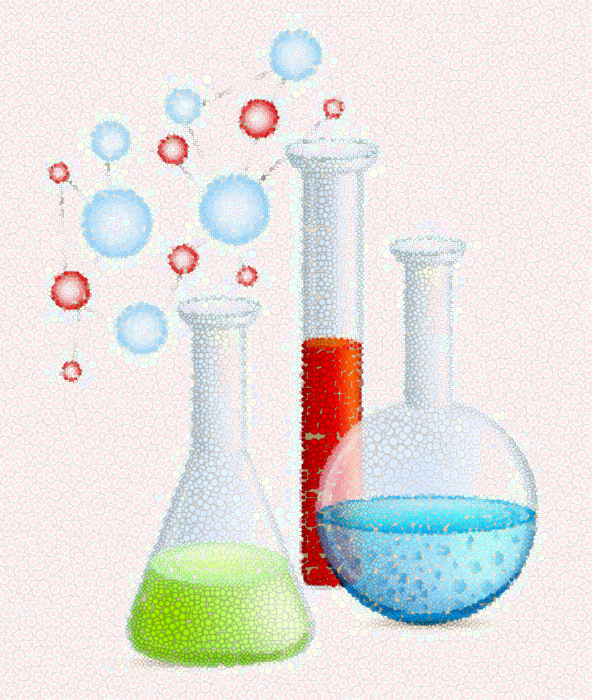 DIPLOMAS  jauniesiems mokslininkamsElzei, Lunai, Ernestui, Dominykui, Jutai, Patricijai ir Domui už dalyvavimą STEAM savaitėje ir atliktus eksperimentus Direktorė                                 Tatjana Losikienė                                                                                                                                 